Glory Christian Fellowship InternationalChristian Education MinistryScholarship Applicant Instructions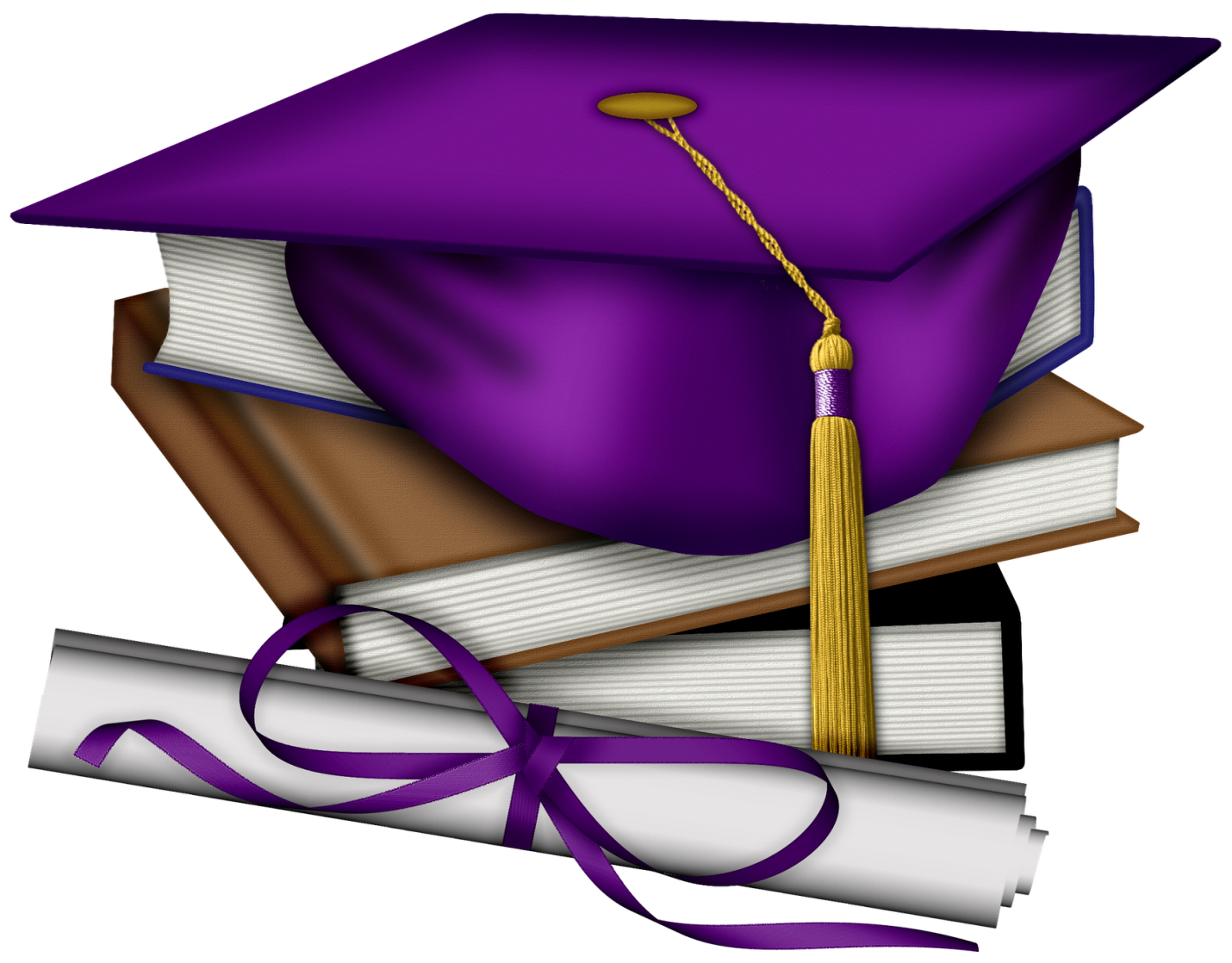 2019 - 2020 Academic YearMust Be Completed and Submitted by5:00 p.m. on Friday, May 24, 20192019 -2020 GCFI Available Scholarships I.	The Judith D. Trimble Scholarship of Academic Excellence		          	$3,000.00Student has maintained an overall weighted Grade Point Average of 3.5 or higher (grades 9-12)Has been accepted to a four (4) year college or universityHas participated in various church, school and community activitiesGCFI Membership for at least one yearII.	The Minor Family Scholarship							$2,000.00Student must attend a fully accredited post-secondary (two or four year) nonprofit institution and is seeking an undergraduate degreeHas maintained an overall weighted Grade Point Average of 2.5 or higher Has participated in various church, school and community activitiesGCFI Membership for at least one yearIII.	The Glymph Family Leadership and Academic Scholarship			$1,000.00Student has maintained an overall weighted Grade Point Average of 3.25 or higher (grades 9-12)Has been accepted to a four (4) year college or universityHas participated in various church, school and community activitiesEvidence of leadership GCFI Membership for at least one yearIV.	The Shamell Academic Excellence Scholarship					$1,000.00Student has maintained an overall weighted Grade Point Average of 3.0 or higher Community College student enrolled with a minimum 12 unitsHas participated in various church, school and community activitiesGCFI Membership for at least one yearV.	The Lillian Jenkins Memorial Scholarship 					$1,000.00Student has maintained an overall weighted Grade Point Average of 2.5 or higher (grades 9-12)Student has been accepted to a Trade School or Accredited Academic InstitutionHas participated in various church, school and community activitiesGCFI Membership for at least one yearVI.	Bridges Academic Center of Excellence Scholarship 			    	$1,000.00Student has maintained an overall weighted Grade Point Average of 3.2 or higher (grades 9-12)Has been accepted to a four (4) year college or university2 years as a student or tutor in various Bridges Academic Center programsNOTE: Other scholarships may become available during the application period.Glory Christian Fellowship InternationalApplication Checklist and RemindersThose interested in applying for a GCFI or Bridges Scholarship must fulfill the following requirements:Active membership with GCFI (with exception of the Bridges Scholarship)Consistent participation in a Ministry of Helps (has been a Bridges volunteer for the Bridges Scholarship)Submit all requested materials by 5:00 p.m., Friday, May 24, 2019.Use the following as a checklist to ensure your packet is complete:Completed applicationEssay; minimum of two (2) typed pages, double spaced An official copy of your most recent transcript(s)2 Letters of Recommendation on letterheadfrom leadership of any department in which you volunteer at GCFI (all students)from your high school teacher or academic counselor (high school students)from your professor, department chair or college counselor (college students) *Note:All applicants will be required to participate in an Oral Panel Interview. Your interview dates will be communicated after your completed application is received.Glory Christian Fellowship InternationalApplication for Academic Scholarship2019-2020Please print or type in black ink only.  The application and supporting documentation must be submitted in person, by email to fellowship@glorychristian.org or faxed to the church office at (310) 538-9244, by 5:00 p.m. on Friday, May 24, 2019. Incomplete application packets will be rejected.How long have you been a member of Glory Christian Fellowship International? Glory Christian Fellowship InternationalApplication for Academic Scholarship2019-2020For high school students:For university students:Name of Scholarship applying for [please note that the scholarship awarded may differ]: Glory Christian Fellowship InternationalApplication for Academic Scholarship2019-2020Briefly explain how you plan to fulfill the vision of Glory Christian Fellowship International:"Win the Lost; Disciple the Found; Send the Discipled"Each applicant must submit an essay.  Essay must be a minimum of two (2) typed pages, double spaced.  Include your selected essay topic at the beginning of your essay, and attach it to your application.Please choose ONE of the following essay topics:1.	Briefly explain your goals and aspirations; and how you will use your 	college education to advance your church, family and community.2.	Identify and explain three examples of how Glory Christian Fellowship International (GCFI) or Bridges Academic Center of Excellence (for those applying for the Bridges scholarship) has helped develop you into the person you are today.3.	Analyze the following scripture, and explain its significance in your life; 	your relationship with God; and your future aspirations in college and 	your career.12 Don’t let anyone think less of you because you are young. Be an example to all believers in what you say, in the way you live, in your love, your faith, and your purity.    1 Timothy 4:12 (NLT)Submit to the Church Office by 5:00 p.m., Friday, May 24, 2019 NO EXCEPTIONSNamePhoneAddressCell PhoneEmailBirthdate Months      YearsChurch Activities:Name of ActivityDirector/Leader of ActivityDirector/Leader PhoneName of ActivityDirector/Leader of ActivityDirector/Leader PhoneName of ActivityDirector/Leader of ActivityDirector/Leader PhoneCommunity/Extracurricular Activities:Name of ActivityDirector/Leader of ActivityDirector/Leader PhoneName of ActivityDirector/Leader of ActivityDirector/Leader PhoneName of ActivityDirector/Leader of ActivityDirector/Leader PhoneSpecial Activities and Clubs:Name of ActivityDirector/Leader of ActivityDirector/Leader PhoneName of ActivityDirector/Leader of ActivityDirector/Leader PhoneName of ActivityDirector/Leader of ActivityDirector/Leader PhoneSpecial Awards and Honors:University, College, Trade School or Academic Institution:Intended College/Trade School or Academic Institution Intended Major or TradeGPAName of UniversityUniversity MajorUniversity MinorGPAIf you have any questions concerning this application, please call our Church Office at (310) 538-9185.